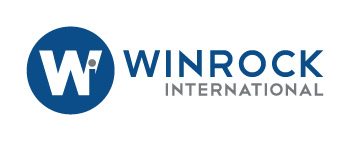 POSITION ANNOUNCEMENTCommunications Officer, Bangladesh Ashshash Project Effective with the release of this position announcement, Winrock International is recruiting applicants for the position of Communications Officer for the SDC-funded Ashshash program in Bangladesh. The program will seek to improve the well-being of those who have escaped trafficking through high-quality psychosocial and technical/vocational training.The responsibilities, duties, and qualifications are described in the attached position description. The position is contingent upon receipt of donor funding.Please CLICK HERE to download full job descriptionGENERAL:Winrock International is a nonprofit organization that works with people in the United States and around the world to empower the disadvantaged, increase economic opportunity, and sustain natural resources. By linking local individuals and communities with new ideas and technology, Winrock is increasing long-term productivity, equity, and responsible resource management to benefit the poor and disadvantaged of the world.SALARY: The annual salary will be commensurate with qualifications and experience. Excellent benefits. APPLICATIONS: Applicants should go to the ‘Join Us’ link at www.winrock.org and submit a current resume and cover letter referencing Bangladesh Ashshash Communications Officer by October 3, 2018. Winrock would like to thank all applicants for their interest but only candidates who meet all requisite criteria and are short listed will be contacted.EEOE/AA.Position DescriptionPOSITION TITLE:	Communications Officer, AshshashLOCATION:			Dhaka, BangladeshSTATUS:			Full time; contingent upon continuation of donor fundingREPORTS TO: 			Bangladesh Ashshash Team LeaderPOSITION SUMMARY:The Communications Officer will lead the program’s external communication strategy and enhance capacity of key stakeholders in developing and using traditional and social media communication tools and methods to promote behavior change for Countering Trafficking in Persons (CTIP) outcomes.ESSENTIAL REPONSIBILITIES:Lead the development of the program’s Communications plan.Lead the integration of innovative ICT solutions for protection.Lead the implementation of Ashshash’s branding and marking plan in collaboration with SDC, government and other key stakeholders. Provide technical support to project management and technical staff on development of appropriate messages and approaches for awareness, advocacy, and behavior change.Provide technical leadership and enlist support of key media partners and other stakeholders in designing, implementing and measuring the impact of TIP events, communication materials, campaigns, and other key TIP activities at national and sub-national levels.Liaise with media to generate reporting, public awareness and ensure ample media coverage of counter trafficking issues and Ashshash interventions. Provide support to implementing partners by arranging orientation and coaching in writing and media coverage to improve the overall quality of communications on survivor-centered approaches and amplifying the voice of survivors. Liaise with Winrock’s Home Office Communications team to provide up-to-date information on Ashshash activities and address all communication requirements for the project. Assist in preparing technical reports, quarterly and annual reports, newsletters, press-release and updates for the donor.Other duties as assignedQUALIFICATIONS: Education: 	Degree in communications, international development, behavioral economics, or related fieldTechnical: 	Minimum of 4 years of professional expertise in communications or public relations. Work Experience:Experience implementing international projects to the highest ethical standards Relevant and significant experience in training, designing and implementing capacity building plans in communications research and development communications; targeting a wide range of stakeholders such as local NGOs, media practitioners, youth groups.Experience writing media releases, reports, awareness materials for social protection and other relevant interventions, in both Bangla and English.Professional expertise in developing communications plans, materials, and methods, including monitoring the impact of these on target audiences.Skills/Knowledge:	Excellent written and oral communication skills in English and Bangla required;Technical experience in human trafficking and related social protection themes, specifically contextualized in South Asia preferred; Excellent networking skills and proven experience in enlisting media practitioners and other key stakeholders in planning and executing major events and campaigns Proven track record utilizing appropriate traditional and social media to achieve objectivesProven ability to think creatively and be innovative Advanced computer skills in Microsoft Word, Excel, Editor, Movie Maker, Powerpoint and desktop publishing/graphic softeware such as Adobe PageMaker, Microsoft Publisher. Women, people with disabilities and those belonging to discriminated groups are strongly encouraged to apply. All employees should adhere to Winrock International’s code of ethics, and specifically child safeguarding and trafficking in persons provisions covered in the project agreement.